Publicado en Ciudad de México el 14/07/2020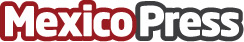 Dominan las redes sociales conversación entorno a T-MEC: Reputation Digital Institute En el estudio realizado por el Reputation Digital Institute, se analizaron 3 millones de menciones, publicaciones y comentarios en medios digitales sobre el T-MEC durante el periodo correspondiente del 01 de enero de 2020 al 02 de julio de 2020. El 79% de la conversación entorno a este tema se lleva en las redes sociales mientras que en medios tradicionales de conversación se detecta solamente el 21%Datos de contacto:FWD CONSULTORES SC54889088Nota de prensa publicada en: https://www.mexicopress.com.mx/dominan-las-redes-sociales-conversacion Categorías: Telecomunicaciones Comunicación Sociedad E-Commerce Ciudad de México http://www.mexicopress.com.mx